     ԲԱՑ  ԴԱՍ  ՄԱԹԵՄԱՏԻԿԱՅԻՑԹԵՄԱՆ՝ ԲԱԶՄԱՆԻՇ ԹՎԵՐԻ ՆԵՐԿԱՅԱՑՈՒՄԸ ԿԱՐԳԱՅԻՆ ԳՈՒՄԱՐԵԼԻՆԵՐԻ ԳՈՒՄԱՐԻ ՏԵՍՔՈՎ ԴԱՍԱՐԱՆ՝   IIIԱ ԴԱՍՎԱՐ՝   Ս.  ԵՍԱՅԱՆ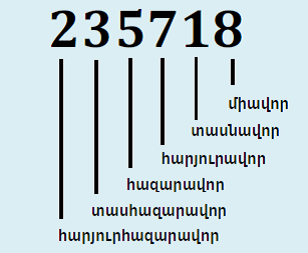 Առարկան          ՄաթեմատիկաԱռարկան          ՄաթեմատիկաՈւսուցիչ         Ս. ԵսայանՈւսուցիչ         Ս. ԵսայանԴասարանը              IIIաՈւստարի      2023-2024   30.01.2024 թ.Ուստարի      2023-2024   30.01.2024 թ.     Կիսամյակը            IIԹեման Բազմանիշ թվերի ներկայացումը կարգային գումարելիների գումարի տեսքով Բազմանիշ թվերի ներկայացումը կարգային գումարելիների գումարի տեսքով Բազմանիշ թվերի ներկայացումը կարգային գումարելիների գումարի տեսքովԴասի տիպըՆոր նյութի հաղորդումՆոր նյութի հաղորդումՆոր նյութի հաղորդումԴասի նպատակը, խնդիրները● Սովորեցնել բազմանիշ թիվը կարգային գումարելիների գումարի տեսքով ներկայացնելու եղանակին։●Ամրապնդել բազմանիշ թվերի, կարգերի և դասերի մասին ունեցած գիտելիքները։● Ամրապնդել խնդրի համառոտագրության և լուծման եղանակների  մասին ունեցած գիտելիքները։●Ձևավորել հաշվողական հմտություններ։●Զարգացնել տրամաբանական մտածողությունը։● Սովորեցնել բազմանիշ թիվը կարգային գումարելիների գումարի տեսքով ներկայացնելու եղանակին։●Ամրապնդել բազմանիշ թվերի, կարգերի և դասերի մասին ունեցած գիտելիքները։● Ամրապնդել խնդրի համառոտագրության և լուծման եղանակների  մասին ունեցած գիտելիքները։●Ձևավորել հաշվողական հմտություններ։●Զարգացնել տրամաբանական մտածողությունը։● Սովորեցնել բազմանիշ թիվը կարգային գումարելիների գումարի տեսքով ներկայացնելու եղանակին։●Ամրապնդել բազմանիշ թվերի, կարգերի և դասերի մասին ունեցած գիտելիքները։● Ամրապնդել խնդրի համառոտագրության և լուծման եղանակների  մասին ունեցած գիտելիքները։●Ձևավորել հաշվողական հմտություններ։●Զարգացնել տրամաբանական մտածողությունը։ՎերջնարդյունքներըԿարողանան բազմանիշ թիվը կարգային գումարելիների գումարի տեսքով ներկայացնել։Կարդան և գրեն բազմանիշ թվերը, իմանան թվի կարգային և դասային կազմությունը:Տարբերեն կարգերը, դասերը։Համառոտագրեն խնդիրը և լուծեն։Կարողանան բազմանիշ թիվը կարգային գումարելիների գումարի տեսքով ներկայացնել։Կարդան և գրեն բազմանիշ թվերը, իմանան թվի կարգային և դասային կազմությունը:Տարբերեն կարգերը, դասերը։Համառոտագրեն խնդիրը և լուծեն։Կարողանան բազմանիշ թիվը կարգային գումարելիների գումարի տեսքով ներկայացնել։Կարդան և գրեն բազմանիշ թվերը, իմանան թվի կարգային և դասային կազմությունը:Տարբերեն կարգերը, դասերը։Համառոտագրեն խնդիրը և լուծեն։Միջառարկայական կապերըֆիզկուլտուրաֆիզկուլտուրաֆիզկուլտուրաԱնհրաժեշտ նյութեր, տեխնիկական միջոցներ (ուսումնանյութական ռեսուրսներ)Դասագիրք, պրոյեկտոր, համակարգիչ, սահիկներ, քարտեր, թղթե պաստառներ։  Դասագիրք, պրոյեկտոր, համակարգիչ, սահիկներ, քարտեր, թղթե պաստառներ։  Դասագիրք, պրոյեկտոր, համակարգիչ, սահիկներ, քարտեր, թղթե պաստառներ։  Դասի փուլերը Դասի սկիզբՀիմնական մասԱմփոփումՈւղերձՍտուգել տնային հանձնարարությունները։Սահիկի միջոցով կատարել բանավոր հաշիվ։Բանավոր հաշվի միջոցով անցում կատարել նոր դասանյութին։Նշել դասի նպատակն ու վերջնարդյունքը։ Սահիկի և «Բացվող թերթեր» հնարի միջոցով բացատրել դասանյութը։Աշխատանք դասագրքով։Պաստառի միջոցով կատարել 430 առաջադ- րանքը։ՖիզկուլտդադարԳրավոր կատարել 431 ա, բ առաջադրանքնե- րը։Բանավոր կատարել 432 խնդիրը՝ մեկնա- բանելով։Գրավոր կատարել 433 ա խնդիրը։Համագործակցային աշխատանք՝ քարտերով։Ամփոփել սահիկների հարցերի միջոցով։ՈւղերձՍտուգել տնային հանձնարարությունները։Սահիկի միջոցով կատարել բանավոր հաշիվ։Բանավոր հաշվի միջոցով անցում կատարել նոր դասանյութին։Նշել դասի նպատակն ու վերջնարդյունքը։ Սահիկի և «Բացվող թերթեր» հնարի միջոցով բացատրել դասանյութը։Աշխատանք դասագրքով։Պաստառի միջոցով կատարել 430 առաջադ- րանքը։ՖիզկուլտդադարԳրավոր կատարել 431 ա, բ առաջադրանքնե- րը։Բանավոր կատարել 432 խնդիրը՝ մեկնա- բանելով։Գրավոր կատարել 433 ա խնդիրը։Համագործակցային աշխատանք՝ քարտերով։Ամփոփել սահիկների հարցերի միջոցով։ՈւղերձՍտուգել տնային հանձնարարությունները։Սահիկի միջոցով կատարել բանավոր հաշիվ։Բանավոր հաշվի միջոցով անցում կատարել նոր դասանյութին։Նշել դասի նպատակն ու վերջնարդյունքը։ Սահիկի և «Բացվող թերթեր» հնարի միջոցով բացատրել դասանյութը։Աշխատանք դասագրքով։Պաստառի միջոցով կատարել 430 առաջադ- րանքը։ՖիզկուլտդադարԳրավոր կատարել 431 ա, բ առաջադրանքնե- րը։Բանավոր կատարել 432 խնդիրը՝ մեկնա- բանելով։Գրավոր կատարել 433 ա խնդիրը։Համագործակցային աշխատանք՝ քարտերով։Ամփոփել սահիկների հարցերի միջոցով։ԳնահատումԿատարել միավորային գնահատում։Կատարել միավորային գնահատում։Կատարել միավորային գնահատում։Տնային աշխատանքՏնային աշխատանք՝ 431 գ, դ, 433 բ։Տնային աշխատանք՝ 431 գ, դ, 433 բ։Տնային աշխատանք՝ 431 գ, դ, 433 բ։